Request Letter for Leave ExtensionFrom,Dokar Yufuki,My Yello Garden Street 402, Las Vegas, USA-40090Date: 4 March 2063 To,Piyush Chandra,Manak Road, Blue-45/46 USA - 778890Dear PiyushI Dokar working as ---------------- (mention the job title) would like to bring to your notice about my leave extension. I am on leave from ----- to ------------(mention dates) due to --------- (mention the reason).Now, I would like to bring to your kind attention that I will not be able to join the office back on ------- (mention the date) because ------------- (mention the reason). As this is an unfortunate situation, I have asked ------ (mention the name) to look after my roles and responsibilities in my absence and make sure that work is not affected because of the situation.Thanking you,Yours Sincerely, Dokar Yufuki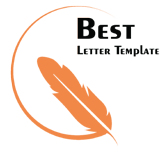 